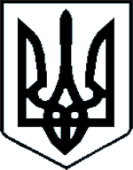 					   УКРАЇНА 			Ольга ПЕЧОНЧИКВАРАСЬКА МІСЬКА РАДАРІВНЕНСЬКОЇ ОБЛАСТІВИКОНАВЧИЙ КОМІТЕТПроєкт Р І Ш Е Н Н Я09 березня 2021 року  			                                         №73    Про встановлення розміру допомоги                                                              на  поховання деяких категорій осіб Вараської міської територіальної громади (за останнім місцем проживання)  Відповідно до   п.4 частини п’ятої ст.8, ст.13 Закону України  «Про поховання та похоронну справу» та на виконання постанови  Кабінету Міністрів України від 31.01.2007 № 99 «Про затвердження Порядку надання допомоги на поховання деяких категорій осіб виконавцю волевиявлення померлого або особі, яка зобов’язалася поховати померлого», враховуючи рішення  Вараської  міської  ради від 15грудня  2020 року  №37 «Про затвердження програми соціальної допомоги та підтримки мешканців Вараської міської територіальної громади  на 2021 -2023 роки розмір ритуальних послуг суб’єктів підприємницької діяльності, що надають даний вид послуг, керуючись пп. 4 п.«а» частини першої ст.34 Закону України «Про місцеве самоврядування в Україні»,  виконавчий комітет Вараської міської ради В И Р І Ш И В: 	1. Встановити розмір допомоги на  поховання деяких категорій осіб виконавцю волевиявлення померлого або особі, яка зобов’язалася поховати померлого за останнім місцем проживання у Вараській міській територіальній громаді в сумі 4000,00 грн., згідно з додатком.		2. Вважати таким, що втратило чинність рішення виконавчого комітету Вараської міської ради  від  11.04.2018року № 55 «Про встановлення вартості допомоги на поховання деяких категорій осіб» (м. Вараш).      	3. Контроль за виконанням  рішення покласти на  заступника міського голови з питань діяльності виконавчих органів ради М. Волинця   Міський голова                                                             Олександр МЕНЗУЛ                                                                                              Додаток						 до  рішення  виконавчого  комітету	______________2021 року    № _______         Розмір допомоги на поховання  деяких категорій осіб        Керуючий справами                                                            виконавчого комітету 						Сергій ДЕНЕГА№ з/пНайменуванняпослугКількістьЦіна послуги           (грн.)Середнявартість послуги          (грн.)1.Надання труни ( домовини) з оббивкою  1 одиниця1500,001500,002.Надання транспортних послуг        1 послуга      1000,00       1000,003.Копання могили  вручну та захоронення померлого1 могила1500,00       1500,00                Всього: середній розмір                Всього: середній розмір                Всього: середній розмір                Всього: середній розмір4000,00